POLITICKÁ MAPA ASIE – TVORBA TEMATICKÉ MAPY STÁTŮ ASIEMETODICKÝ LIST PRO UČITELEANOTACE:Učební úloha je zaměřená na práci s online GIS nástrojem pro tvorbu map a na základní znalosti lokalizace států Asie pomocí nástroje DataWrapper. Tuto úlohu lze jednoduše převést na jakékoliv jiný region světa.KLÍČOVÁ SLOVA:politická mapa, státy Asie, DataWrapperTEMATICKÉ ZAMĚŘENÍ:Vzdělávací oblast, vzdělávací okruh (RVP):Geografické informace a terénní vyučováníRegionyOčekávané výstupy/cíle (RVP ZV): žáklokalizuje na mapách makroregiony světa, vymezí jejich hranice, zhodnotí jejich přírodní, kulturní, politické a hospodářské vlastnosti a jednotlivé makroregiony vzájemně porovnápoužívá dostupné kartografické produkty a další geografické zdroje dat a informací v tištěné i elektronické podobě pro řešení geografických problémůpoužívá s porozuměním vybranou geografickou, topografickou a kartografickou terminologiiCíle výuky: žákse orientuje na politické mapě Asielokalizuje státy Asie do obrysové mapyvytvoří tematickou mapu v prostředí online GIS nástroje pro tvorbu map (DataWrapper)Mezipředmětové vztahy: Informační a komunikační technologie: Zpracování a využití informací, vyhledání informací a komunikaceRočník/věk žáků: 2., 3. ročník SŠČasová dotace: 45 minutGI DOVEDNOSTI:Rozvíjené GI dovednosti: čtení, použití, tvorba, sdílení digitální mapy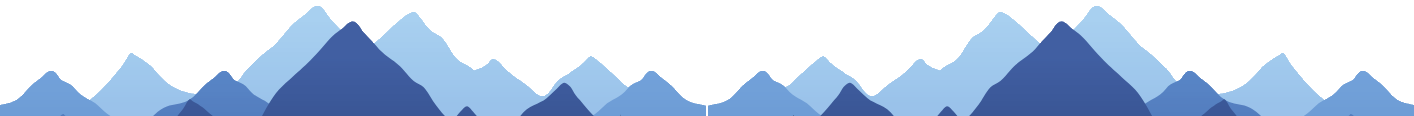 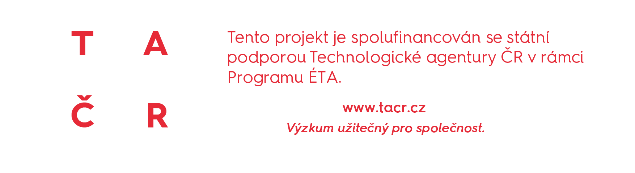 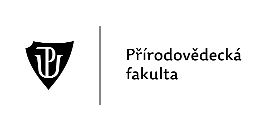 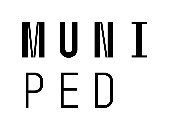 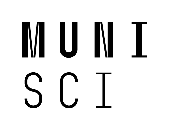 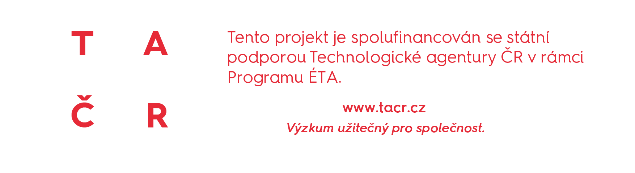 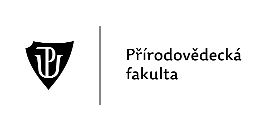 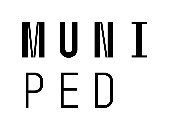 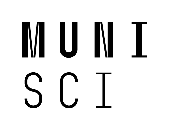 Technická dovednost: přidá sekundární data, přidá vrstvu do mapy, uspořádá vrstvy do logické posloupnosti, používá nástroje mapy pro tvorbu jednoduché tematické mapy, nastaví vlastnosti prvků v mapě (barva, velikost, intervaly ap.), ukládá a spravuje data/mapu ve vhodném formátuMapová dovednost: vytvoří jednoduchou tematickou mapu s využitím dostupných zdrojů dat podle zásad kartografické tvorby, volí vhodné symboly (tvar, velikost, barva)MATERIÁLNÍ A TECHNICKÉ VYBAVENÍ:Vybavení pro učitele: počítač s připojením k internetu, webový prohlížeč, videonávodVybavení pro žáka: počítač (nebo tablet) s připojením k internetu, webový prohlížeč, pracovní list, Školní atlas světa, nástěnná mapa Asie, videonávodPoužitý hardware: počítač nebo tabletPoužitý software: DataWrapperMETODICKÉ POKYNY:ORGANIZAČNÍ FORMY A METODY VÝUKYBrainstorming – úvodní motivace na téma státy Asie (např. změny názvů v 20. století, asijští tygři, ...) Práce ve dvojicích – spolupráce na tvorbě mapy, prezentace výsledkůIndividualizovaná, diferencovaná výuka s přihlédnutím ke stupni schopností jednotlivých žáků – učitel dopomáhá žákům s jednotlivými kroky v případě problémůFrontálně-hromadná forma výuky – učitel může předvést postup práce prostřednictvím projektoru či interaktivní tabule, avšak žáci by měli zvládnout práci samostatně podle návoduSebereflexe a reflexe úlohy – na závěr ohodnotí hodinu a svoji práciPOSTUP (SCÉNÁŘ)Učitel žákům zadá úkol 1:Vzpomeňte si na hodiny zeměpisu na ZŠ a do obrysové podkladové mapy dostupné v online prostředí DataWrapper vyznačte státy Asie, které znáte. Mapu uložte pro další úpravu.Učitel průběžně kontroluje práci žáků a zjišťuje jejich prekoncepty v tématu lokalizace států Asie. Následně dojde s využitím promítané obrysové mapy Asie ke společné tvorbě tematické mapy států na tabuli. Následně dojde k zadání úkolu 2:Znovu si otevřete mapu vytvořenou v rámci úkolu 1. Opravte případné chyby a doplňte zbylé státy tak, abyste vytvořili kompletní politickou mapu Asie. Následně mapu vyexportujte do formátu png. a zašlete na školní mail vyučujícího/vložte do online školního systému (dle systému využívaného danou školou – např. Edookit).Během samostatné práce žáků učitel provádí kontrolu, případně pomáhá žákům s technickými problémy a instruuje ke způsobu užívání aplikace DataWrapper.OČEKÁVANÉ PROBLÉMY:Žák dostatečně neporozumí zadaným úlohám.Problémy technického charakteru (např. nestabilní připojení na internet).Problémy s ovládáním vybraných nástrojů aplikace.